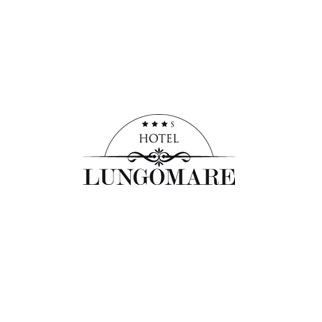 Preventivo di SpesaTrattamento con Hotel e colazione inclusaCamere Singole                                                                        € 40,00   Matrimoniale per uso Singola 		                       € 50,00Matrimoniale o doppia                                              € 65,00Tripla                                                                         € 85,00Quadrupla                                                                 €110,00Trattamento mezza pensione con colazione inclusaCena alla luna ribelle (€ 18,00 menù di carne/€ 20,00 menù di pesce)Pranzo al Bar’t con menù self-service € 7,00 (primo piatto, secondo piatto, contorno e ½ acqua minerale);Tassa di Soggiorno entrata in vigore il 1° Maggio 2016, equivalente a € 2,00 per persona, per notte. (Esenti da tale tassa sono: appartenenti alle Forze Armate, Invalidi al 100%, Autisti, Accompagnatori turistici, Minori sotto i 14 anni).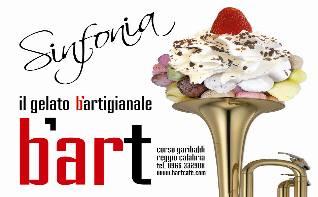 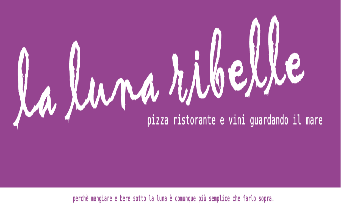 Bart s.r.l.Via Largo Cantore G. Morisani , 1989125 Reggio Calabriap.iva  e c.f  02722380801Amministratore unico Carmelo Crucitti.Il Ristorante “La Luna Ribelle” è sito a soli 50m dalla struttura ricettiva ed è facilmente raggiungibile a piedi.Menù pizzeriaBeverage:1 bevanda gassataAcqua mineralePiccola stuzzicheriaPatatine e wurstelGiro PizzaLa nostra migliore offerta è di € 11,00 a personaBeverage:1 bevanda gassataAcqua mineralePiccola stuzzicheriaFritto mistoGiro PizzaLa nostra migliore offerta è di € 14,00 a persona